HSK・HSKK 受験申込についてのご案内申し込み前に準備するもの顔写真（データでアップロード）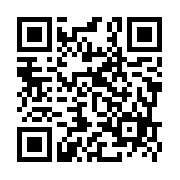 ※背景無地、正面脱帽、胸から上、3ヶ月以内に撮影身分証明書とその写真（データでアップロード）オンライン申込
右側QRコードを読み取り、オンラインで必要事項を記入して、
お申し込みください。受験料のお支払い下記の案内をご確認いただき、指定口座にお振込みをお願いいたします。受験料のお振込みについてHSK＆HSKK受験料のお振込みは、下記の金融機関にて窓口またはATMをご利用ください。■口座情報《受験料納入に関してのご注意》納入金額は受験申込書にてご確認ください。ご入金の際、お名前の記載がない場合、入金確認が取れない場合がございます。必ずお名前と受験級を明記してください。例：北陸花子　HSK3級申込締め切り日までにご入金ください。送金手数料が必要となる場合は恐れ入りますが、ご負担くださいますようお願いいたします。取扱銀行の受領書をもって領収書に代えさせていただきますので、大切に保管してください。金機関名口座番号受取人ゆうちょ銀行００７４０－０－３８１３６学校法人　北陸大学